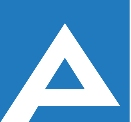 Agenţia Naţională pentru Ocuparea Forţei de MuncăLista candidaţilor admişi la concursul pentru ocuparea funcţiilor publice vacante:Notă: Persoanele care au depus dosarul de concurs prin e-mail se vor prezenta la data de                         08.02.2024, ora 08:45 cu documentele originale pentru a se verifica veridicitatea actelor depuse, sub sancțiunea respingerii dosarului de concurs (mun. Chișinău, str. Vasile Alecsandri 1, et. 6 bir. 610).Nr. d/oNume, PrenumeComentariiȘef, Serviciul JuridicȘef, Serviciul JuridicProba scrisă va avea loc la data de 08.02.2024, ora 09.00,Agenţia Naţională pentru Ocuparea Forţei de Muncămun. Chișinău, str. Vasile Alecsandri, et. 6 bir. 6101.Radu GheorgheProba scrisă va avea loc la data de 08.02.2024, ora 09.00,Agenţia Naţională pentru Ocuparea Forţei de Muncămun. Chișinău, str. Vasile Alecsandri, et. 6 bir. 610